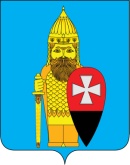 СОВЕТ ДЕПУТАТОВ ПОСЕЛЕНИЯ ВОРОНОВСКОЕ В ГОРОДЕ МОСКВЕ РЕШЕНИЕ14.12.2022 № 12/02О внесении изменений в решение Совета депутатов поселения Вороновское от 17.11.2022 № 11/01 «О бюджете поселения Вороновское на 2023 год и плановый период 2024 и 2025 годов»На основании заключения Контрольно – счетной палаты Москвы;Совет депутатов поселения Вороновское решил:1. В решение Совета депутатов поселения Вороновское от 17.11.2022 № 11/01 «О бюджете поселения Вороновское на 2023 год и плановый период 2024 и 2025 годов» внести следующие изменения:1.1. Пункт 1 решения изложить в новой редакции:«1. Утвердить основные характеристики бюджета поселения Вороновское на 2023 год:1.1 общий объем доходов бюджета поселения Вороновское в сумме 687 820,4 тыс. рублей;1.2 общий объем расходов бюджета поселения Вороновское в сумме 716 134,0 тыс. рублей;1.3 дефицит бюджета поселения Вороновское составляет 28 313,6 тыс. рублей. Источник покрытия дефицита нераспределенные остатки прошлых лет;1.4 в течение 2023 года предельный объем муниципального долга поселения Вороновское не планируется; 1.5 верхний предел муниципального долга поселения Вороновское по состоянию на 01 января 2023 года не утверждается.»;1.2. Пункт 2 решения изложить в новой редакции:«2. Утвердить основные характеристики бюджета поселения Вороновское на плановый период 2024 и 2025 годов:1) общий объем доходов бюджета поселения Вороновское на 2024 год в сумме 668 070,5 тыс. рублей, на 2025 год в сумме 698 575,7 тыс. рублей;2) общий объем расходов бюджета поселения Вороновское на 2024 год в сумме 668 070,5 тыс. рублей, на 2025 год в сумме 698 575,7 тыс. рублей;3) дефицит бюджета поселения Вороновское на 2024 год составляет 0,0 рублей; профицит бюджета поселения Вороновское на 2025 год составляет 0,0 рублей.»;1.3. Пункт 7 решения изложить в новой редакции:«7. Утвердить объемы бюджетных ассигнований для предоставления в порядке, установленном Правительством Москвы, консолидированных субсидий, предоставляемых в 2023 году бюджетам поселений на софинансирование расходных обязательств, возникающих при выполнении полномочий органов местного самоуправления городских округов и поселений по решению вопросов местного значения в сфере жилищно-коммунального хозяйства, благоустройства и дорожной деятельности в сумме 240 323,6 тыс. рублей, в 2024 году в сумме 192 347,9 тыс. рублей, в 2025 году в сумме 192 347,9 тыс. рублей.»;1.4. Пункты 9 и 22 решения – исключить;1.5. Пункт 10 решения изложить в новой редакции:«10. Утвердить отчисления от акцизов на автомобильный бензин, прямогонный бензин, дизельное топливо, моторные масла для дизельных и (или) карбюраторных (инжекторных) двигателей, производимые на территории РФ, в бюджет поселения на 2023 год в соответствии с установленными Законом города Москвы норматив в размере 0,0250 процента, на 2024 год в соответствии с установленными Законом города Москвы норматив в размере 0,0241 процента и на 2025 год в соответствии с установленными Законом города Москвы норматив в размере 0,0227 процента.10.1. утвердить объем бюджетных ассигнований Дорожного фонда поселения Вороновское на 2023 год в сумме 7 054,0 тыс. рублей, на 2024 год в сумме 7 054,0 тыс. рублей, на 2025 год в сумме 7 054,0 тыс. рублей. Бюджетные ассигнования Дорожного фонда предусматриваются администрацией поселения на реализацию функции по проектированию, строительству, реконструкции, капитальному ремонту, ремонту и содержанию автомобильных дорог местного значения в границах поселения.»;1.6. Пункт 28 решения изложить в новой редакции:«28. Утвердить общий объем бюджетных ассигнований, направляемых на исполнение публичных нормативных обязательств на 2023 год в сумме 1 668,0 тыс. рублей, на 2024 год в сумме 1 668,0 тыс. рублей, на 2025 год в сумме 1 668,0 тыс. рублей.»;1.7. Приложение 1 к решению изложить в новой редакции, согласно приложения 1 к настоящему решению;1.8. Приложение 2 к решению изложить в новой редакции, согласно приложения 2 к настоящему решению;1.9. Приложение 3 к решению изложить в новой редакции, согласно приложения 3 к настоящему решению;1.10. Приложение 4 к решению изложить в новой редакции, согласно приложения 4 к настоящему решению;1.11. Приложение 5 к решению изложить в новой редакции, согласно приложения 5 к настоящему решению;1.12. Приложение 6 к решению изложить в новой редакции, согласно приложения 6 к настоящему решению;1.13. Приложение 7 к решению изложить в новой редакции, согласно приложения 7 к настоящему решению;1.14. Приложение 8 к решению изложить в новой редакции, согласно приложения 8 к настоящему решению.2. Настоящее решение вступает в силу со дня его опубликования.3. Опубликовать настоящее решение в бюллетене «Московский муниципальный вестник» и разместить на официальном сайте администрации поселения Вороновское.4. Контроль за исполнением настоящего решения возложить на главу поселения Вороновское Царевского Е.П.Глава поселение Вороновское   	                                                          Е.П. ЦаревскийПриложение 1к решению Совета депутатовпоселения Вороновское в городе Москвеот 14.12.2022 № 12/02Приложение 1к решению Совета депутатовпоселения Вороновское в городе Москвеот 17.11.2022 № 11/01Поступление доходов по основным источникам в бюджет поселения Вороновское на 2023 годПриложение 2к решению Совета депутатовпоселения Вороновское в городе Москвеот 14.12.2022 № 12/02Приложение 2к решению Совета депутатовпоселения Вороновское в городе Москвеот 17.11.2022 № 11/01Поступление доходов по основным источникам в бюджет поселения Вороновское на плановый период 2024 и 2025 годыПриложение 3к решению Совета депутатовпоселения Вороновское в городе Москвеот 14.12.2022 № 12/02Приложение 3к решению Совета депутатовпоселения Вороновское в городе Москвеот 17.11.2022 № 11/01Расходы бюджета поселения Вороновское на 2023 год по разделам, подразделам, целевым статьям и видам расходов классификации расходов бюджетаПриложение 4к решению Совета депутатовпоселения Вороновское в городе Москвеот 14.12.2022 № 12/02Приложение 4к решению Совета депутатовпоселения Вороновское в городе Москвеот 17.11.2022 № 11/01Приложение 5к решению Совета депутатовпоселения Вороновское в городе Москвеот 14.12.2022 № 12/02Приложение 5к решению Совета депутатовпоселения Вороновское в городе Москвеот 17.11.2022 № 11/01Ведомственная структура расходов бюджета на 2023 год по главным распорядителям бюджетных средств, целевым статьям расходов, сформированным в соответствии с государственными программами города Москвы и непрограммными направлениями деятельности органов государственной власти города Москвы, и группам и подгруппам видов расходов классификации расходов администрация поселения ВороновскоеПриложение 6к решению Совета депутатовпоселения Вороновское в городе Москвеот 14.12.2022 № 12/02Приложение 6к решению Совета депутатовпоселения Вороновское в городе Москвеот 17.11.2022 № 11/01Ведомственная структура расходов бюджета на плановый период 2024 и 2025 годов по главным распорядителям бюджетных средств, целевым статьям расходов, сформированным в соответствии с государственными программами города Москвы и непрограммными направлениями деятельности органов государственной власти города Москвы, и группам и подгруппам видов расходов классификации расходов администрация поселения ВороновскоеПриложение 7к решению Совета депутатовпоселения Вороновское в городе Москвеот 14.12.2022 № 12/02Приложение 7к решению Совета депутатовпоселения Вороновское в городе Москвеот 17.11.2022 № 11/01Приложение 8к решению Совета депутатовпоселения Вороновское в городе Москвеот 14.12.2022 № 12/02Приложение 8к решению Совета депутатовпоселения Вороновское в городе Москвеот 17.11.2022 № 11/01Код бюджетной классификацииКод бюджетной классификацииНаименование показателейПлан на 2023 год тыс. руб.123401 00 00000 00 0000 000ДОХОДЫ 446 229,001821 01 00000 00 0000 000Налоги на прибыль, доходы319 215,001821 01 02000 01 0000 110Налог на доходы физических лиц 319 215,001001 03 00000 00 0000 000НАЛОГИ НА ТОВАРЫ (РАБОТЫ, УСЛУГИ), РЕАЛИЗУЕМЫЕ НА ТЕРРИТОРИИ РОССИЙСКОЙ ФЕДЕРАЦИИ7 054,001001 03 02230 01 0000 110Доходы от уплаты акцизов на дизельное топливо, подлежащие распределению между бюджетами субъектов Российской Федерации и местными бюджетами с учетом установленных дифференцированных нормативов отчислений в местные бюджеты3 312,001001 03 02240 01 0000 110Доходы от уплаты акцизов на моторные масла для дизельных и (или) карбюраторных (инжекторных) двигателей, подлежащие распределению между бюджетами субъектов Российской Федерации и местными бюджетами с учетом установленных дифференцированных нормативов отчислений в местные бюджеты21,001001 03 02250 01 0000 110Доходы от уплаты акцизов на автомобильный бензин, подлежащие распределению между бюджетами субъектов Российской Федерации и местными бюджетами с учетом установленных дифференцированных нормативов отчислений в местные бюджеты3 167,001001 03 02260 01 0000 110Доходы от уплаты акцизов на прямогонный бензин, подлежащие распределению между бюджетами субъектов Российской Федерации и местными бюджетами с учетом установленных дифференцированных нормативов отчислений в местные бюджеты554,001821 06 01000 00 0000 110Налог на имущество физических лиц14 539,001821 06 01010 03 0000 110Налог на имущество физических лиц, взимаемый по ставкам, применяемый к объектам налогообложения, расположенным в границах внутригородских муниципальных образований городов федерального значения 14 539,001821 06 06000 00 0000 110Земельный налог94 415,001821 06 06031 03 0000 110Земельный налог с организаций, обладающих земельным участком, расположенным в границах внутригородских муниципальных образований городов федерального значения82 081,001821 06 06041 03 0000 110Земельный налог с физических лиц, обладающих земельным участком, расположенным в границах внутригородских муниципальных образований городов федерального значения12 334,00Итого налоговых доходов435 223,0001 11 00000 00 0000 000Доходы от использования имущества, находящегося в государственной и муниципальной собственности11 006,000711 11 05000 00 0000 120Доходы, получаемые в виде арендной либо иной платы за передачу в возмездное пользование государственного и муниципального имущества (за исключением имущества бюджетных и автономных учреждений, а также имущества государственных и муниципальных унитарных предприятий, в том числе казенных)10 565,000711 11 05011 02 8001 120Доходы, получаемые в виде арендной платы за земельные участки, государственная собственность на которые не разграничена и которые расположены в границах городов федерального значения, а также средства от продажи права на заключение договоров аренды указанных земельных участков8 000,009001 11 05033 03 0000 120Доходы от сдачи в аренду имущества, находящегося в оперативном управлении органов управления внутригородских муниципальных образований городов федерального значения и созданных ими учреждений (за исключением имущества муниципальных бюджетных и автономных учреждений)2 565,00900111 09000 00 0000 120Прочие доходы от использования имущества и прав, находящихся в государственной и муниципальной собственности (за исключением имущества бюджетных и автономных учреждений, а также имущества государственных и муниципальных унитарных предприятий, в том числе казенных)441,009001 11 09043 03 0000 120Прочие поступления от использования имущества, находящегося в собственности внутригородских муниципальных образований городов федерального значения (за исключением имущества муниципальных бюджетных и автономных учреждений, а также имущества муниципальных унитарных предприятий, в том числе казенных)441,00Итого неналоговых доходов11 006,0002 00 00000 00 0000 000Безвозмездные поступления:241 591,409002 02 00000 00 0000 000Безвозмездные поступления от других бюджетов бюджетной системы РФ240 323,609002 02 20000 00 0000 150Субсидии бюджетам бюджетной системы Российской Федерации (межбюджетные субсидии)240 323,609002 02 29999 03 0000 150Прочие субсидии бюджетам внутригородских муниципальных образований городов федерального значения240 323,609002 02 29999 03 0001 150Прочие субсидии бюджетам внутригородских муниципальных образований городов федерального значения (в сфере жилищно-коммунального хозяйства, благоустройства и дорожной деятельности)240 323,609002 02 30000 00 0000 150Субвенции бюджетам бюджетной системы Российской Федерации1 267,809002 02 35118 03 0000 150Субвенции бюджетам субъектов Российской Федерации на осуществление первичного воинского учета органами местного самоуправления поселений, муниципальных и городских округов1 267,809002 19 00000 00 0000 000Возврат остатков субсидий, субвенций и иных межбюджетных трансфертов, имеющих целевое назначение прошлых лет9002 19 60010 03 0000 150Возврат прочих остатков субсидий, субвенций и иных межбюджетных трансфертов, имеющих целевое назначение, прошлых лет из бюджетов внутригородских муниципальных образований городов федерального значения ВСЕГО ДОХОДОВ687 820,40Код бюджетной классификацииКод бюджетной классификацииНаименование показателейПлан на 2024 год тыс. руб.План на 2025 год тыс. руб.1234501 00 00000 00 0000 000ДОХОДЫ 474 395,00504 852,001821 01 00000 00 0000 000Налоги на прибыль, доходы344 752,00372 332,001821 01 02000 01 0000 110Налог на доходы физических лиц 344 752,00372 332,001001 03 00000 00 0000 000НАЛОГИ НА ТОВАРЫ (РАБОТЫ, УСЛУГИ), РЕАЛИЗУЕМЫЕ НА ТЕРРИТОРИИ РОССИЙСКОЙ ФЕДЕРАЦИИ7 054,007 054,001001 03 02230 01 0000 110Доходы от уплаты акцизов на дизельное топливо, подлежащие распределению между бюджетами субъектов Российской Федерации и местными бюджетами с учетом установленных дифференцированных нормативов отчислений в местные бюджеты3 312,003 312,001001 03 02240 01 0000 110Доходы от уплаты акцизов на моторные масла для дизельных и (или) карбюраторных (инжекторных) двигателей, подлежащие распределению между бюджетами субъектов Российской Федерации и местными бюджетами с учетом установленных дифференцированных нормативов отчислений в местные бюджеты21211001 03 02250 01 0000 110Доходы от уплаты акцизов на автомобильный бензин, подлежащие распределению между бюджетами субъектов Российской Федерации и местными бюджетами с учетом установленных дифференцированных нормативов отчислений в местные бюджеты3 167,003 167,001001 03 02260 01 0000 110Доходы от уплаты акцизов на прямогонный бензин, подлежащие распределению между бюджетами субъектов Российской Федерации и местными бюджетами с учетом установленных дифференцированных нормативов отчислений в местные бюджеты5545541821 06 01000 00 0000 110Налог на имущество физических лиц14 786,0015 141,001821 06 01010 03 0000 110Налог на имущество физических лиц, взимаемый по ставкам, применяемый к объектам налогообложения, расположенным в границах внутригородских муниципальных образований городов федерального значения 14 786,0015 141,001821 06 06000 00 0000 110Земельный налог96 797,0099 319,001821 06 06031 03 0000 110Земельный налог с организаций, обладающих земельным участком, расположенным в границах внутригородских муниципальных образований городов федерального значения83 230,0084 395,001821 06 06041 03 0000 110Земельный налог с физических лиц, обладающих земельным участком, расположенным в границах внутригородских муниципальных образований городов федерального значения13 567,0014 924,00Итого налоговых доходов463 389,00493 846,0001 11 00000 00 0000 000Доходы от использования имущества, находящегося в государственной и муниципальной собственности11 006,0011 006,000711 11 05000 00 0000 120Доходы, получаемые в виде арендной либо иной платы за передачу в возмездное пользование государственного и муниципального имущества (за исключением имущества бюджетных и автономных учреждений, а также имущества государственных и муниципальных унитарных предприятий, в том числе казенных)10 565,0010 565,000711 11 05011 02 8001 120Доходы, получаемые в виде арендной платы за земельные участки, государственная собственность на которые не разграничена и которые расположены в границах городов федерального значения, а также средства от продажи права на заключение договоров аренды указанных земельных участков8 000,008 000,009001 11 05033 03 0000 120Доходы от сдачи в аренду имущества, находящегося в оперативном управлении органов управления внутригородских муниципальных образований городов федерального значения и созданных ими учреждений (за исключением имущества муниципальных бюджетных и автономных учреждений)2 565,002 565,00900111 09000 00 0000 120Прочие доходы от использования имущества и прав, находящихся в государственной и муниципальной собственности (за исключением имущества бюджетных и автономных учреждений, а также имущества государственных и муниципальных унитарных предприятий, в том числе казенных)4414419001 11 09043 03 0000 120Прочие поступления от использования имущества, находящегося в собственности внутригородских муниципальных образований городов федерального значения (за исключением имущества муниципальных бюджетных и автономных учреждений, а также имущества муниципальных унитарных предприятий, в том числе казенных)441441Итого неналоговых доходов11 006,0011 006,0002 00 00000 00 0000 000Безвозмездные поступления:193 675,50193 723,709002 02 00000 00 0000 000Безвозмездные поступления от других бюджетов бюджетной системы РФ   192 347,90      192 347,90   9002 02 20000 00 0000 150Субсидии бюджетам бюджетной системы Российской Федерации (межбюджетные субсидии)192 347,9192 347,99002 02 29999 03 0000 150Прочие субсидии бюджетам внутригородских муниципальных образований городов федерального значения192 347,9192 347,99002 02 29999 03 0001 150Прочие субсидии бюджетам внутригородских муниципальных образований городов федерального значения (в сфере жилищно-коммунального хозяйства, благоустройства и дорожной деятельности)192 347,9192 347,99002 02 30000 00 0000 150Субвенции бюджетам бюджетной системы Российской Федерации1 327,601 375,809002 02 35118 03 0000 150Субвенции бюджетам субъектов Российской Федерации на осуществление первичного воинского учета органами местного самоуправления поселений, муниципальных и городских округов1 327,601 375,809002 19 00000 00 0000 000Возврат остатков субсидий, субвенций и иных межбюджетных трансфертов, имеющих целевое назначение прошлых лет9002 19 60010 03 0000 150Возврат прочих остатков субсидий, субвенций и иных межбюджетных трансфертов, имеющих целевое назначение, прошлых лет из бюджетов внутригородских муниципальных образований городов федерального значения ВСЕГО ДОХОДОВ668 070,50698 575,70Наименование РзПРЦСРВРПлан на 2023 год тыс. руб.Администрация поселения Вороновское716 134,00ОБЩЕГОСУДАРСТВЕННЫЕ ВОПРОСЫ  010000 0 00 00000000162 370,00Функционирование законодательных (представительных) органов государственной власти и представительных органов муниципальных образований010300 0 00 00000000250Деятельность органов муниципальной власти по руководству и управлению в сфере установленных функций органов муниципальной власти поселения010331 0 00 00000000250Представительные органы внутригородских муниципальных образований010331 А 00 00000000250Функционирование представительных органов внутригородских муниципальных образований010331 А 01 00000000250Депутаты Совета депутатов внутригородского муниципального образования010331 А 01 00200000250Иные выплаты, за исключением фонда оплаты труда государственных (муниципальных) органов, лицам, привлекаемым согласно законодательству для выполнения отдельных полномочий010331 А 01 00200123100Прочая закупка товаров, работ и услуг010331 А 01 00200244150Функционирование Правительства Российской Федерации, высших исполнительных органов государственной власти субъектов Российской Федерации, местных администраций010400 0 00 00000000161 499,00Деятельность органов муниципальной власти по руководству и управлению в сфере установленных функций органов муниципальной власти поселения010431 0 00 00000000161 499,00Исполнительные органы внутригородских муниципальных образований010431 Б 00 00000000161 499,00Функционирование исполнительных органов внутригородских муниципальных образований010431 Б 01 00000000161 499,00Руководитель администрации / аппарата Совета депутатов010431 Б 01 001000006 514,00Фонд оплаты труда государственных (муниципальных) органов010431 Б 01 001001214 707,00Иные выплаты персоналу государственных (муниципальных) органов, за исключением фонда оплаты труда010431 Б 01 00100122385Взносы по обязательному социальному страхованию на выплаты денежного содержания и иные выплаты работникам государственных (муниципальных) органов010431 Б 01 001001291 422,00Обеспечение деятельности администрации в части содержания муниципальных служащих для решения вопросов местного значения010431 Б 01 00500000154 985,00Фонд оплаты труда государственных (муниципальных) органов010431 Б 01 0050012187 569,00Иные выплаты персоналу государственных (муниципальных) органов, за исключением фонда оплаты труда010431 Б 01 0050012220 550,00Иные выплаты, за исключением фонда оплаты труда государственных (муниципальных) органов, лицам, привлекаемым согласно законодательству для выполнения отдельных полномочий010431 Б 01 00500123564Взносы по обязательному социальному страхованию на выплаты денежного содержания и иные выплаты работникам государственных (муниципальных) органов010431 Б 01 0050012926 443,00Прочая закупка товаров, работ и услуг010431 Б 01 0050024418 654,00Закупка энергетических ресурсов010431 Б 01 00500247605Исполнение судебных актов Российской Федерации и мировых соглашений по возмещению причиненного вреда010431 Б 01 00500831200Уплата налога на имущество организаций и земельного налога010431 Б 01 00500851100Уплата прочих налогов, сборов010431 Б 01 00500852100Уплата иных платежей010431 Б 01 00500853200Резервные фонды011100 0 00 00000000561Резервный фонд, предусмотренный в бюджете города Москвы011132 0 00 00000000561Резервный фонд, предусмотренный в бюджете внутригородского муниципального образования011132 А 00 00000000561Резервный фонд, предусмотренный органами местного самоуправления011132 А 01 00000000561Резервные средства011132 А 01 00000870561Другие общегосударственные вопросы011300 0 00 0000000060Мероприятия в части оценки недвижимости, признания прав и регулирования отношений по государственной и муниципальной собственности011309 0 00 0000000060Оценка недвижимости, признание прав и регулирование отношений по государственной и муниципальной собственности011309 0 02 0000000060Уплата иных платежей011309 0 02 0000085360НАЦИОНАЛЬНАЯ ОБОРОНА020000 0 00 000000001 267,80Мобилизационная и вневойсковая подготовка020300 0 00 000000001 267,80Мобилизационная и вневойсковая подготовка020317 0 00 000000001 267,80Мобилизационная и вневойсковая подготовка020317 1 00 000000001 267,80Субвенции на осуществление полномочий по первичному воинскому учету на территориях. где отсутствуют военные комиссариаты020317 1 00 511800001 267,80Фонд оплаты труда государственных (муниципальных) органов020317 1 00 51180121901Взносы по обязательному социальному страхованию на выплаты денежного содержания и иные выплаты работникам государственных (муниципальных) органов020203129272,1Прочая закупка товаров, работ и услуг020317 1 00 5118024494,7НАЦИОНАЛЬНАЯ БЕЗОПАСНОСТЬ И ПРАВООХРАНИТЕЛЬНАЯ ДЕЯТЕЛЬНОСТЬ030000 0 00 000000001 375,00Защита населения и территории от чрезвычайных ситуаций природного и техногенного характера, гражданская оборона030900 0 00 00000000975Обеспечение безопасности жизнедеятельности населения на территории поселения030921 0 00 00000000775Мероприятия по гражданской обороне, защите населения и территории поселения от чрезвычайных ситуаций природного и техногенного характера030921 8 00 00000000775Предупреждение и ликвидация последствий чрезвычайных ситуаций и стихийных бедствий природного и техногенного характера030921 8 01 00000000775Прочая закупка товаров, работ и услуг030921 8 01 00000244775Прочие мероприятия в части предупреждения и ликвидации последствий чрезвычайных ситуаций и стихийных бедствий030921 9 00 00000000200Подготовка населения и организаций к действиям в чрезвычайных ситуациях в мирное и военное время030921 9 01 00000000200Прочая закупка товаров, работ и услуг030921 9 01 00000244200Другие вопросы в области национальной безопасности и правоохранительной деятельности031400 0 00 00000000400Прочие мероприятия в части обеспечения безопасности жизнедеятельности населения на территории поселения031424 0 00 00000000400Реализация других функций, связанных с обеспечением национальной безопасности и правоохранительной деятельности031424 7 00 00000000400Прочая закупка товаров, работ и услуг031424 7 00 00000244400НАЦИОНАЛЬНАЯ ЭКОНОМИКА040000 0 00 0000000016 566,50Дорожное хозяйство (дорожные фонды)040900 0 00 0000000016 466,50Деятельность органов муниципальной власти по руководству и управлению в сфере установленных функций органов муниципальной власти поселения040931 0 00 0000000016 466,50Софинансирование расходных обязательств при предоставлении субсидии на развитие автомобильных дорог и улично-дорожной сети040931 5 00 0000000016 466,50Софинансирование расходных обязательств при предоставлении субсидии на развитие автомобильных дорог и улично-дорожной сети040931 5 02 0000000016 466,50Софинансирование расходных обязательств на ремонт объектов дорожного хозяйства040931 5 02 S03010004 432,00Прочая закупка товаров, работ и услуг040931 5 02 S03012444 432,00Софинансирование расходных обязательств на разметку объектов дорожного хозяйства040931 5 02 S03020002 006,50Прочая закупка товаров, работ и услуг040931 5 02 S03022442 006,50Софинансирование расходных обязательств на содержание объектов дорожного хозяйства040931 5 02 S030300010 028,00Прочая закупка товаров, работ и услуг040931 5 02 S030324410 028,00Другие вопросы в области национальной экономики041200 0 00 00000000100Непрограммные направления деятельности органов муниципальной власти в области строительства, архитектуры и градостроительства041233 0 00 00000000100Непрограммные направления деятельности органов муниципальной власти в области строительства, архитектуры и градостроительства041233 8 00 00000000100Мероприятия в области строительства, архитектуры и градостроительства041233 8 00 01000000100Прочая закупка товаров, работ и услуг041233 8 00 01000244100ЖИЛИЩНО-КОММУНАЛЬНОЕ ХОЗЯЙСТВО050000 0 00 00000000409 937,70Жилищное хозяйство050100 0 00 0000000021 998,00Благоустройство территорий жилой застройки050105 0 00 000000006 131,00Капитальный ремонт и модернизация жилищного фонда050105 В 00 000000006 131,00Мероприятия по капитальному ремонту многоквартирных домов050105 В 01 000000006 131,00Взносы на капитальный ремонт общего имущества в многоквартирных домах050105 В 01 010000006 131,00Прочая закупка товаров, работ и услуг050105 В 01 010002446 131,00Направления деятельности органов местного самоуправления внутригородского муниципального образования050135 0 00 0000000015 867,00Мероприятия в области жилищного хозяйства050135 0 03 0000000015 867,00Прочая закупка товаров, работ и услуг050135 0 03 0000024415 867,00Коммунальное хозяйство050200 0 00 000000006 550,00Направления деятельности органов местного самоуправления внутригородского муниципального образования050235 0 00 000000006 550,00Мероприятия в области коммунального хозяйства050235 1 00 000000006 550,00Мероприятия в области коммунального хозяйства050235 1 00 051000006 550,00Прочая закупка товаров, работ и услуг050235 1 00 051002446 550,00Благоустройство050300 0 00 00000000381 389,70Непрограммные направления деятельности органов муниципальной власти в области строительства, архитектуры и градостроительства050333 0 00 00000000240 323,60 Консолидированная субсидия бюджетам внутригородских муниципальных образований в целях софинансирования расходных обязательств городских округов и поселений, возникающих при исполнении полномочий органов местного самоуправления в сфере жилищно-коммунального хозяйства, благоустройства и дорожной деятельности050333 А 00 00000000240 323,60Консолидированная субсидия бюджетам внутригородских муниципальных образований в целях софинансирования расходных обязательств городских округов и поселений, возникающих при исполнении полномочий органов местного самоуправления в сфере жилищно-коммунального хозяйства, благоустройства и дорожной деятельности050333 А 02 00000000240 323,60Субсидии на благоустройство территорий жилой застройки, улиц и общественных пространств, организация обустройства мест массового отдыха населения050333 А 02 0210000017 236,30Прочая закупка товаров, работ и услуг050333 А 02 0210024417 236,30Субсидии на ремонт объектов дорожного хозяйства 050333 А 02 0230000063 086,20Прочая закупка товаров, работ и услуг050333 А 02 0230024463 086,20Субсидии на содержание объектов дорожного хозяйства050333 А 02 02400000102 421,90Прочая закупка товаров, работ и услуг050333 А 02 02400244102 421,90Субсидии на разметку объектов дорожного хозяйства050333 А 02 02500000856,1Прочая закупка товаров, работ и услуг050333 А 02 02500244856,1Субсидии на содержание дворовой территории050333 А 02 0260000056 723,10Прочая закупка товаров, работ и услуг050333 А 02 0260024456 723,10Мероприятия по содержанию объектов благоустройства в границах городских округов и поселений050360 0 00 00000000141 066,10Уличное освещение050360 0 01 000000003 085,00Прочая закупка товаров, работ и услуг050360 0 01 000002441 200,00Закупка энергетических ресурсов050360 0 01 000002471 885,00Мероприятия по содержанию объектов озеленения050360 0 03 0000000015 029,00Озеленение050360 0 03 0100000015 029,00Прочая закупка товаров, работ и услуг050360 0 03 0100024415 029,00Прочие мероприятия по благоустройству050360 0 05 00000000122 952,10Прочие мероприятия по благоустройству050360 0 05 01000000118 411,10Прочая закупка товаров, работ и услуг050360 0 05 01000244118 411,4Софинансирование расходных обязательств на благоустройство жилой застройки050360 0 05 S10000004 541,00Прочая закупка товаров, работ и услуг050360 0 05 S10002444 541,00ОБРАЗОВАНИЕ070000 0 00 000000001 069,00Молодежная политика070700 0 00 000000001 069,00Направления деятельности органов местного самоуправления внутригородского муниципального образования070735 0 00 000000001 069,00Прочие направления деятельности органов местного самоуправления внутригородского муниципального образования070735 Е 00 000000001 069,00Прочие непрограммные направления деятельности органов местного самоуправления070735 Е 01 000000001 069,00Молодежная политика, другие вопросы в области образования, праздничные и социально значимые мероприятия для населения070735 Е 01 005000001 069,00Прочая закупка товаров, работ и услуг070735 Е 01 005002441 069,00КУЛЬТУРА, КИНЕМАТОГРАФИЯ080000 0 00 0000000064 924,00Культура080100 0 00 0000000064 924,00Развитие культуры в сфере обеспечения досуга населения поселения080145 0 00 000000003 774,00Мероприятия в сфере культуры080145 0 85 000000003 774,00Прочая закупка товаров, работ и услуг080145 0 85 000002443 774,00Оказание муниципальными учреждениями муниципальных услуг, выполнение работ080148 0 00 0000000061 150,00Функционирование бюджетных учреждений080148 2 00 0000000061 150,00Деятельность подведомственных учреждений080148 2 99 0000000061 150,00Обеспечение деятельности подведомственных учреждений080148 2 99 0100000061 150,00Субсидии бюджетным учреждениям на финансовое обеспечение государственного (муниципального) задания на оказание государственных (муниципальных) услуг (выполнение работ)080148 2 99 0100061161 150,00Субсидии бюджетным учреждениям на иные цели080148 2 99 01000612СОЦИАЛЬНАЯ ПОЛИТИКА100000 0 00 000000002 200,00Пенсионное обеспечение100100 0 00 000000001 700,00Направления деятельности органов местного самоуправления внутригородского муниципального образования100135 0 00 000000001 700,00Непрограммные направления деятельности по расходным обязательствам администраций муниципальных образований100135 П 00 000000001 700,00Доплата к пенсиям, дополнительное пенсионное обеспечение100135 П 01 000000001 700,00Доплаты к пенсиям государственных служащих субъектов Российской Федерации и муниципальных служащих100135 П 01 015000001 700,00Иные пенсии, социальные доплаты к пенсиям100135 П 01 015003121 700,00Социальное обеспечение населения100300 0 00 00000000500Социальная поддержка населения, ветеранов и граждан старшего поколения поселения100373 0 00 00000000500Социальные выплаты100373 7 00 00000000500Пособия, компенсации и иные социальные выплаты гражданам, кроме публичных нормативных обязательств100373 7 00 00000321500ФИЗИЧЕСКАЯ КУЛЬТУРА И СПОРТ110000 0 00 0000000056 384,00Физическая культура110100 0 00 0000000056 384,00Оказание муниципальными учреждениями муниципальных услуг, выполнение работ110148 0 00 0000000056 384,00Функционирование бюджетных учреждений110148 2 00 0000000056 384,00Деятельность подведомственных учреждений110148 2 99 0000000056 384,00Обеспечение деятельности подведомственных учреждений110148 2 99 0100000056 384,00Субсидии бюджетным учреждениям на финансовое обеспечение государственного (муниципального) задания на оказание государственных (муниципальных) услуг (выполнение работ)110148 2 99 0100061140 084,00Субсидии бюджетным учреждениям на иные цели110148 2 99 0100061216 300,00СРЕДСТВА МАССОВОЙ ИНФОРМАЦИИ120000 0 00 0000000040Периодическая печать и издательства120200 0 00 0000000040Направления деятельности органов местного самоуправления внутригородского муниципального образования120235 0 00 0000000040Прочие направления деятельности органов местного самоуправления внутригородского муниципального образования120235 Е 00 0000000040Прочие непрограммные направления деятельности органов местного самоуправления120235 Е 01 0000000040Периодическая печать и издательства, другие вопросы в области средств массовой информации и обслуживание муниципального долга120235 Е 01 0030000040Уплата иных платежей120235 Е 01 0030085340Итого:716 134,00Расходы бюджета поселения Вороновское на плановый период 2024 и 2025 годов по разделам, подразделам, целевым статьям и видам расходов классификации расходов бюджетаРасходы бюджета поселения Вороновское на плановый период 2024 и 2025 годов по разделам, подразделам, целевым статьям и видам расходов классификации расходов бюджетаРасходы бюджета поселения Вороновское на плановый период 2024 и 2025 годов по разделам, подразделам, целевым статьям и видам расходов классификации расходов бюджетаРасходы бюджета поселения Вороновское на плановый период 2024 и 2025 годов по разделам, подразделам, целевым статьям и видам расходов классификации расходов бюджетаРасходы бюджета поселения Вороновское на плановый период 2024 и 2025 годов по разделам, подразделам, целевым статьям и видам расходов классификации расходов бюджетаРасходы бюджета поселения Вороновское на плановый период 2024 и 2025 годов по разделам, подразделам, целевым статьям и видам расходов классификации расходов бюджетаРасходы бюджета поселения Вороновское на плановый период 2024 и 2025 годов по разделам, подразделам, целевым статьям и видам расходов классификации расходов бюджетаНаименование РзПРЦСРВРПлан на 2024 год тыс. руб.План на 2025 год тыс. руб.Администрация поселения Вороновское668 070,50698 575,70ОБЩЕГОСУДАРСТВЕННЫЕ ВОПРОСЫ  010000 0 00 00000000162 370,00162 370,00Функционирование законодательных (представительных) органов государственной власти и представительных органов муниципальных образований010300 0 00 00000000250250Деятельность органов муниципальной власти по руководству и управлению в сфере установленных функций органов муниципальной власти поселения010331 0 00 00000000250250Представительные органы внутригородских муниципальных образований010331 А 00 00000000250250Функционирование представительных органов внутригородских муниципальных образований010331 А 01 00000000250250Депутаты Совета депутатов внутригородского муниципального образования010331 А 01 00200000250250Иные выплаты, за исключением фонда оплаты труда государственных (муниципальных) органов, лицам, привлекаемым согласно законодательству для выполнения отдельных полномочий010331 А 01 00200123100100Прочая закупка товаров, работ и услуг010331 А 01 00200244150150Функционирование Правительства Российской Федерации, высших исполнительных органов государственной власти субъектов Российской Федерации, местных администраций010400 0 00 00000000161 499,00161 499,00Деятельность органов муниципальной власти по руководству и управлению в сфере установленных функций органов муниципальной власти поселения010431 0 00 00000000161 499,00161 499,00Исполнительные органы внутригородских муниципальных образований010431 Б 00 00000000161 499,00161 499,00Функционирование исполнительных органов внутригородских муниципальных образований010431 Б 01 00000000161 499,00161 499,00Руководитель администрации / аппарата Совета депутатов010431 Б 01 001000006 514,006 514,00Фонд оплаты труда государственных (муниципальных) органов010431 Б 01 001001214 707,004 707,00Иные выплаты персоналу государственных (муниципальных) органов, за исключением фонда оплаты труда010431 Б 01 00100122385385Взносы по обязательному социальному страхованию на выплаты денежного содержания и иные выплаты работникам государственных (муниципальных) органов010431 Б 01 001001291 422,001 422,00Обеспечение деятельности администрации в части содержания муниципальных служащих для решения вопросов местного значения010431 Б 01 00500000154 985,00154 985,00Фонд оплаты труда государственных (муниципальных) органов010431 Б 01 0050012187 569,0087 569,00Иные выплаты персоналу государственных (муниципальных) органов, за исключением фонда оплаты труда010431 Б 01 0050012220 550,0020 550,00Иные выплаты, за исключением фонда оплаты труда государственных (муниципальных) органов, лицам, привлекаемым согласно законодательству для выполнения отдельных полномочий010431 Б 01 00500123564564Взносы по обязательному социальному страхованию на выплаты денежного содержания и иные выплаты работникам государственных (муниципальных) органов010431 Б 01 0050012926 443,0026 443,00Прочая закупка товаров, работ и услуг010431 Б 01 0050024418 654,0018 654,00Закупка энергетических ресурсов010431 Б 01 00500247605605Исполнение судебных актов Российской Федерации и мировых соглашений по возмещению причиненного вреда010431 Б 01 00500831200200Уплата налога на имущество организаций и земельного налога010431 Б 01 00500851100100Уплата прочих налогов, сборов010431 Б 01 00500852100100Уплата иных платежей010431 Б 01 00500853200200Резервные фонды011100 0 00 00000000561561Резервный фонд, предусмотренный в бюджете города Москвы011132 0 00 00000000561561Резервный фонд, предусмотренный в бюджете внутригородского муниципального образования011132 А 00 00000000561561Резервный фонд, предусмотренный органами местного самоуправления011132 А 01 00000000561561Резервные средства011132 А 01 00000870561561Другие общегосударственные вопросы011300 0 00 000000006060Мероприятия в части оценки недвижимости, признания прав и регулирования отношений по государственной и муниципальной собственности011309 0 00 000000006060Оценка недвижимости, признание прав и регулирование отношений по государственной и муниципальной собственности011309 0 02 000000006060Уплата иных платежей011309 0 02 000008536060НАЦИОНАЛЬНАЯ ОБОРОНА020000 0 00 000000001 327,601 375,80Мобилизационная и вневойсковая подготовка020300 0 00 000000001 327,601 375,80Мобилизационная и вневойсковая подготовка020317 0 00 000000001 327,601 375,80Мобилизационная и вневойсковая подготовка020317 1 00 000000001 327,601 375,80Субвенции на осуществление полномочий по первичному воинскому учету на территориях. где отсутствуют военные комиссариаты020317 1 00 511800001 327,601 375,80Фонд оплаты труда государственных (муниципальных) органов020317 1 00 51180121947,2985,2Взносы по обязательному социальному страхованию на выплаты денежного содержания и иные выплаты работникам государственных (муниципальных) органов020217 1 00 51180129286,1297,5Прочая закупка товаров, работ и услуг020317 1 00 5118024494,393,1НАЦИОНАЛЬНАЯ БЕЗОПАСНОСТЬ И ПРАВООХРАНИТЕЛЬНАЯ ДЕЯТЕЛЬНОСТЬ030000 0 00 000000001 375,001 375,00Защита населения и территории от чрезвычайных ситуаций природного и техногенного характера, гражданская оборона030900 0 00 00000000975975Обеспечение безопасности жизнедеятельности населения на территории поселения030921 0 00 00000000775775Мероприятия по гражданской обороне, защите населения и территории поселения от чрезвычайных ситуаций природного и техногенного характера030921 8 00 00000000775775Предупреждение и ликвидация последствий чрезвычайных ситуаций и стихийных бедствий природного и техногенного характера030921 8 01 00000000775775Прочая закупка товаров, работ и услуг030921 8 01 00000244775775Прочие мероприятия в части предупреждения и ликвидации последствий чрезвычайных ситуаций и стихийных бедствий030921 9 00 00000000200200Подготовка населения и организаций к действиям в чрезвычайных ситуациях в мирное и военное время030921 9 01 00000000200200Прочая закупка товаров, работ и услуг030921 9 01 00000244200200Другие вопросы в области национальной безопасности и правоохранительной деятельности031400 0 00 00000000400400Прочие мероприятия в части обеспечения безопасности жизнедеятельности населения на территории поселения031424 0 00 00000000400400Реализация других функций, связанных с обеспечением национальной безопасности и правоохранительной деятельности031424 7 00 00000000400400Прочая закупка товаров, работ и услуг031424 7 00 00000244400400НАЦИОНАЛЬНАЯ ЭКОНОМИКА040000 0 00 0000000032 875,5032 875,50Дорожное хозяйство (дорожные фонды)040900 0 00 0000000032 775,5032 775,50Деятельность органов муниципальной власти по руководству и управлению в сфере установленных функций органов муниципальной власти поселения040931 0 00 0000000032 775,5032 775,50Софинансирование расходных обязательств при предоставлении субсидии на развитие автомобильных дорог и улично-дорожной сети040931 5 00 0000000032 775,5032 775,50Софинансирование расходных обязательств при предоставлении субсидии на развитие автомобильных дорог и улично-дорожной сети040931 5 02 0000000032 775,5032 775,50Софинансирование расходных обязательств на ремонт объектов дорожного хозяйства040931 5 02 S03010004 432,004 432,00Прочая закупка товаров, работ и услуг040931 5 02 S03012444 432,004 432,00Софинансирование расходных обязательств на разметку объектов дорожного хозяйства040931 5 02 S03020002 006,502 006,50Прочая закупка товаров, работ и услуг040931 5 02 S03022442 006,502 006,50Софинансирование расходных обязательств на содержание объектов дорожного хозяйства040931 5 02 S030300026 337,0026 337,00Прочая закупка товаров, работ и услуг040931 5 02 S030324426 337,0026 337,00Другие вопросы в области национальной экономики041200 0 00 00000000100100Непрограммные направления деятельности органов муниципальной власти в области строительства, архитектуры и градостроительства041233 0 00 00000000100100Непрограммные направления деятельности органов муниципальной власти в области строительства, архитектуры и градостроительства041233 8 00 00000000100100Мероприятия в области строительства, архитектуры и градостроительства041233 8 00 01000000100100Прочая закупка товаров, работ и услуг041233 8 00 01000244100100ЖИЛИЩНО-КОММУНАЛЬНОЕ ХОЗЯЙСТВО050000 0 00 00000000334 770,00334 770,00Жилищное хозяйство050100 0 00 0000000021 998,0021 998,00Благоустройство территорий жилой застройки050105 0 00 000000006 131,006 131,00Капитальный ремонт и модернизация жилищного фонда050105 В 00 000000006 131,006 131,00Мероприятия по капитальному ремонту многоквартирных домов050105 В 01 000000006 131,006 131,00Взносы на капитальный ремонт общего имущества в многоквартирных домах050105 В 01 010000006 131,006 131,00Прочая закупка товаров, работ и услуг050105 В 01 010002446 131,006 131,00Направления деятельности органов местного самоуправления внутригородского муниципального образования050135 0 00 0000000015 867,0015 867,00Мероприятия в области жилищного хозяйства050135 0 03 0000000015 867,0015 867,00Прочая закупка товаров, работ и услуг050135 0 03 0000024415 867,0015 867,00Коммунальное хозяйство050200 0 00 000000006 550,006 550,00Направления деятельности органов местного самоуправления внутригородского муниципального образования050235 0 00 000000006 550,006 550,00Мероприятия в области коммунального хозяйства050235 1 00 000000006 550,006 550,00Мероприятия в области коммунального хозяйства050235 1 00 051000006 550,006 550,00Прочая закупка товаров, работ и услуг050235 1 00 051002446 550,006 550,00Благоустройство050300 0 00 00000000333 414,30333 414,30Непрограммные направления деятельности органов муниципальной власти в области строительства, архитектуры и градостроительства050333 0 00 00000000192 347,90192 347,90Консолидированная субсидия бюджетам внутригородских муниципальных образований в целях софинансирования расходных обязательств городских округов и поселений, возникающих при исполнении полномочий органов местного самоуправления в сфере жилищно-коммунального хозяйства, благоустройства и дорожной деятельности050333 А 00 00000000192 347,90192 347,90Консолидированная субсидия бюджетам внутригородских муниципальных образований в целях софинансирования расходных обязательств городских округов и поселений, возникающих при исполнении полномочий органов местного самоуправления в сфере жилищно-коммунального хозяйства, благоустройства и дорожной деятельности050333 А 02 00000000192 347,90165 155,60Субсидии на благоустройство территорий жилой застройки, улиц и общественных пространств, организация обустройства мест массового отдыха населения050333 А 02 021000007 492,407 492,40Прочая закупка товаров, работ и услуг050333 А 02 021002447 492,407 492,40Субсидии на ремонт объектов дорожного хозяйства 050333 А 02 0230000024 854,4024 854,40Прочая закупка товаров, работ и услуг050333 А 02 0230024424 854,4024 854,40Субсидии на содержание объектов дорожного хозяйства050333 А 02 02400000102 421,90102 421,90Прочая закупка товаров, работ и услуг050333 А 02 02400244102 421,90102 421,90Субсидии на разметку объектов дорожного хозяйства050333 А 02 02500000856,1856,1Прочая закупка товаров, работ и услуг050333 А 02 02500244856,1856,1Субсидии на содержание дворовой территории050333 А 02 0260000056 723,1056 723,10Прочая закупка товаров, работ и услуг050333 А 02 0260024456 723,1056 723,10Мероприятия по содержанию объектов благоустройства в границах городских округов и поселений050360 0 00 00000000141 066,40141 066,40Уличное освещение050360 0 01 000000003 085,003 085,00Прочая закупка товаров, работ и услуг050360 0 01 000002441 200,001 200,00Закупка энергетических ресурсов050360 0 01 000002471 885,001 885,00Мероприятия по содержанию объектов озеленения050360 0 03 0000000021 729,0021 729,00Озеленение050360 0 03 0100000021 729,0021 729,00Прочая закупка товаров, работ и услуг050360 0 03 0100024421 729,0021 729,00Прочие мероприятия по благоустройству050360 0 05 00000000116 252,40116 252,40Прочие мероприятия по благоустройству050360 0 05 01000000111 711,40111 711,40Прочая закупка товаров, работ и услуг050360 0 05 01000244111 711,40111 711,40Софинансирование расходных обязательств на благоустройство жилой застройки050360 0 05 S10000004 541,004 541,00Прочая закупка товаров, работ и услуг050360 0 05 S10002444 541,004 541,00ОБРАЗОВАНИЕ070000 0 00 000000001 069,001 069,00Молодежная политика070700 0 00 000000001 069,001 069,00Направления деятельности органов местного самоуправления внутригородского муниципального образования070735 0 00 000000001 069,001 069,00Прочие направления деятельности органов местного самоуправления внутригородского муниципального образования070735 Е 00 000000001 069,001 069,00Прочие непрограммные направления деятельности органов местного самоуправления070735 Е 01 000000001 069,001 069,00Молодежная политика, другие вопросы в области образования, праздничные и социально значимые мероприятия для населения070735 Е 01 005000001 069,001 069,00Прочая закупка товаров, работ и услуг070735 Е 01 005002441 069,001 069,00КУЛЬТУРА, КИНЕМАТОГРАФИЯ080000 0 00 0000000064 924,0064 924,00Культура080100 0 00 0000000064 924,0064 924,00Развитие культуры в сфере обеспечения досуга населения поселения080145 0 00 000000003 774,003 774,00Мероприятия в сфере культуры080145 0 85 000000003 774,003 774,00Прочая закупка товаров, работ и услуг080145 0 85 000002443 774,003 774,00Пособия, компенсации и иные социальные выплаты гражданам, кроме публичных нормативных обязательств080145 0 85 0000032100Оказание муниципальными учреждениями муниципальных услуг, выполнение работ080148 0 00 0000000061 150,0061 150,00Функционирование бюджетных учреждений080148 2 00 0000000061 150,0061 150,00Деятельность подведомственных учреждений080148 2 99 0000000061 150,0061 150,00Обеспечение деятельности подведомственных учреждений080148 2 99 0100000061 150,0061 150,00Субсидии бюджетным учреждениям на финансовое обеспечение государственного (муниципального) задания на оказание государственных (муниципальных) услуг (выполнение работ)080148 2 99 0100061161 150,0061 150,00Субсидии бюджетным учреждениям на иные цели100048 2 99 01000612СОЦИАЛЬНАЯ ПОЛИТИКА100100 0 00 000000002 200,002 200,00Пенсионное обеспечение100100 0 00 000000001 700,001 700,00Направления деятельности органов местного самоуправления внутригородского муниципального образования100135 0 00 000000001 700,001 700,00Непрограммные направления деятельности по расходным обязательствам администраций муниципальных образований100135 П 00 000000001 700,001 700,00Доплата к пенсиям, дополнительное пенсионное обеспечение100135 П 01 000000001 700,001 700,00Доплаты к пенсиям государственных служащих субъектов Российской Федерации и муниципальных служащих100135 П 01 015000001 700,001 700,00Иные пенсии, социальные доплаты к пенсиям100335 П 01 015003121 700,001 700,00Социальное обеспечение населения100300 0 00 00000000500500Социальная поддержка населения, ветеранов и граждан старшего поколения поселения100373 0 00 00000000500500Социальные выплаты100373 7 00 00000000500500Пособия, компенсации и иные социальные выплаты гражданам, кроме публичных нормативных обязательств110073 7 00 00000321500500ФИЗИЧЕСКАЯ КУЛЬТУРА И СПОРТ110100 0 00 0000000056 384,0056 384,00Физическая культура110100 0 00 0000000056 384,0056 384,00Оказание муниципальными учреждениями муниципальных услуг, выполнение работ110148 0 00 0000000056 384,0056 384,00Функционирование бюджетных учреждений110148 2 00 0000000056 384,0056 384,00Деятельность подведомственных учреждений110148 2 99 0000000056 384,0056 384,00Обеспечение деятельности подведомственных учреждений110148 2 99 0100000056 384,0056 384,00Субсидии бюджетным учреждениям на финансовое обеспечение государственного (муниципального) задания на оказание государственных (муниципальных) услуг (выполнение работ)110148 2 99 0100061140 084,0040 084,00Субсидии бюджетным учреждениям на иные цели120048 2 99 0100061216 300,0016 300,00СРЕДСТВА МАССОВОЙ ИНФОРМАЦИИ120200 0 00 000000004040Периодическая печать и издательства120200 0 00 000000004040Направления деятельности органов местного самоуправления внутригородского муниципального образования120235 0 00 000000004040Прочие направления деятельности органов местного самоуправления внутригородского муниципального образования120235 Е 00 000000004040Прочие непрограммные направления деятельности органов местного самоуправления120235 Е 01 000000004040Периодическая печать и издательства, другие вопросы в области средств массовой информации и обслуживание муниципального долга120235 Е 01 003000004040Уплата иных платежей12235 Е 01 003008534040Итого:668 070,50698 575,70Наименование КодРзПРЦСРВРПлан на 2023 год тыс. руб.1234567Администрация поселения Вороновское900716 134,00ОБЩЕГОСУДАРСТВЕННЫЕ ВОПРОСЫ  900010000 0 00 00000000162 370,00Функционирование законодательных (представительных) органов государственной власти и представительных органов муниципальных образований900010300 0 00 00000000250Деятельность органов муниципальной власти по руководству и управлению в сфере установленных функций органов муниципальной власти поселения900010331 0 00 00000000250Представительные органы внутригородских муниципальных образований900010331 А 00 00000000250Функционирование представительных органов внутригородских муниципальных образований900010331 А 01 00000000250Депутаты Совета депутатов внутригородского муниципального образования900010331 А 01 00200000250Иные выплаты, за исключением фонда оплаты труда государственных (муниципальных) органов, лицам, привлекаемым согласно законодательству для выполнения отдельных полномочий900010331 А 01 00200123100Прочая закупка товаров, работ и услуг900010331 А 01 00200244150Функционирование Правительства Российской Федерации, высших исполнительных органов государственной власти субъектов Российской Федерации, местных администраций900010400 0 00 00000000161 499,00Деятельность органов муниципальной власти по руководству и управлению в сфере установленных функций органов муниципальной власти поселения900010431 0 00 00000000161 499,00Исполнительные органы внутригородских муниципальных образований900010431 Б 00 00000000161 499,00Функционирование исполнительных органов внутригородских муниципальных образований900010431 Б 01 00000000161 499,00Руководитель администрации / аппарата Совета депутатов900010431 Б 01 001000006 514,00Фонд оплаты труда государственных (муниципальных) органов900010431 Б 01 001001214 707,00Иные выплаты персоналу государственных (муниципальных) органов, за исключением фонда оплаты труда900010431 Б 01 00100122385Взносы по обязательному социальному страхованию на выплаты денежного содержания и иные выплаты работникам государственных (муниципальных) органов900010431 Б 01 001001291 422,00Обеспечение деятельности администрации в части содержания муниципальных служащих для решения вопросов местного значения900010431 Б 01 00500000154 985,00Фонд оплаты труда государственных (муниципальных) органов900010431 Б 01 0050012187 569,00Иные выплаты персоналу государственных (муниципальных) органов, за исключением фонда оплаты труда900010431 Б 01 0050012220 550,00Иные выплаты, за исключением фонда оплаты труда государственных (муниципальных) органов, лицам, привлекаемым согласно законодательству для выполнения отдельных полномочий900010431 Б 01 00500123564Взносы по обязательному социальному страхованию на выплаты денежного содержания и иные выплаты работникам государственных (муниципальных) органов900010431 Б 01 0050012926 443,00Прочая закупка товаров, работ и услуг900010431 Б 01 0050024418 654,00Закупка энергетических ресурсов900010431 Б 01 00500247605Исполнение судебных актов Российской Федерации и мировых соглашений по возмещению причиненного вреда900010431 Б 01 00500831200Уплата налога на имущество организаций и земельного налога900010431 Б 01 00500851100Уплата прочих налогов, сборов900010431 Б 01 00500852100Уплата иных платежей900010431 Б 01 00500853200Резервные фонды900011100 0 00 00000000561Резервный фонд, предусмотренный в бюджете города Москвы900011132 0 00 00000000561Резервный фонд, предусмотренный в бюджете внутригородского муниципального образования900011132 А 00 00000000561Резервный фонд, предусмотренный органами местного самоуправления900011132 А 01 00000000561Резервные средства900011132 А 01 00000870561Другие общегосударственные вопросы900011300 0 00 0000000060Мероприятия в части оценки недвижимости, признания прав и регулирования отношений по государственной и муниципальной собственности900011309 0 00 0000000060Оценка недвижимости, признание прав и регулирование отношений по государственной и муниципальной собственности900011309 0 02 0000000060Уплата иных платежей900011309 0 02 0000085360НАЦИОНАЛЬНАЯ ОБОРОНА900020000 0 00 000000001 267,80Мобилизационная и вневойсковая подготовка900020300 0 00 000000001 267,80Мобилизационная и вневойсковая подготовка900020317 0 00 000000001 267,80Мобилизационная и вневойсковая подготовка900020317 1 00 000000001 267,80Субвенции на осуществление полномочий по первичному воинскому учету на территориях. где отсутствуют военные комиссариаты900020317 1 00 511800001 267,80Фонд оплаты труда государственных (муниципальных) органов900020317 1 00 51180121901Взносы по обязательному социальному страхованию на выплаты денежного содержания и иные выплаты работникам государственных (муниципальных) органов900020203129272,1Прочая закупка товаров, работ и услуг900020317 1 00 5118024494,7НАЦИОНАЛЬНАЯ БЕЗОПАСНОСТЬ И ПРАВООХРАНИТЕЛЬНАЯ ДЕЯТЕЛЬНОСТЬ900030000 0 00 000000001 375,00Защита населения и территории от чрезвычайных ситуаций природного и техногенного характера, гражданская оборона900030900 0 00 00000000975Обеспечение безопасности жизнедеятельности населения на территории поселения900030921 0 00 00000000775Мероприятия по гражданской обороне, защите населения и территории поселения от чрезвычайных ситуаций природного и техногенного характера900030921 8 00 00000000775Предупреждение и ликвидация последствий чрезвычайных ситуаций и стихийных бедствий природного и техногенного характера900030921 8 01 00000000775Прочая закупка товаров, работ и услуг900030921 8 01 00000244775Прочие мероприятия в части предупреждения и ликвидации последствий чрезвычайных ситуаций и стихийных бедствий900030921 9 00 00000000200Подготовка населения и организаций к действиям в чрезвычайных ситуациях в мирное и военное время900030921 9 01 00000000200Прочая закупка товаров, работ и услуг900030921 9 01 00000244200Другие вопросы в области национальной безопасности и правоохранительной деятельности900031400 0 00 00000000400Прочие мероприятия в части обеспечения безопасности жизнедеятельности населения на территории поселения900031424 0 00 00000000400Реализация других функций, связанных с обеспечением национальной безопасности и правоохранительной деятельности900031424 7 00 00000000400Прочая закупка товаров, работ и услуг900031424 7 00 00000244400НАЦИОНАЛЬНАЯ ЭКОНОМИКА900040000 0 00 0000000016 566,50Дорожное хозяйство (дорожные фонды)900040900 0 00 0000000016 466,50Деятельность органов муниципальной власти по руководству и управлению в сфере установленных функций органов муниципальной власти поселения900040931 0 00 0000000016 466,50Софинансирование расходных обязательств при предоставлении субсидии на развитие автомобильных дорог и улично-дорожной сети900040931 5 00 0000000016 466,50Софинансирование расходных обязательств при предоставлении субсидии на развитие автомобильных дорог и улично-дорожной сети900040931 5 02 0000000016 466,50Софинансирование расходных обязательств на ремонт объектов дорожного хозяйства900040931 5 02 S03010004 432,00Прочая закупка товаров, работ и услуг900040931 5 02 S03012444 432,00Софинансирование расходных обязательств на разметку объектов дорожного хозяйства900040931 5 02 S03020002 006,50Прочая закупка товаров, работ и услуг900040931 5 02 S03022442 006,50Софинансирование расходных обязательств на содержание объектов дорожного хозяйства900040931 5 02 S030300010 028,00Прочая закупка товаров, работ и услуг900040931 5 02 S030324410 028,00Другие вопросы в области национальной экономики900041200 0 00 00000000100Непрограммные направления деятельности органов муниципальной власти в области строительства, архитектуры и градостроительства900041233 0 00 00000000100Непрограммные направления деятельности органов муниципальной власти в области строительства, архитектуры и градостроительства900041233 8 00 00000000100Мероприятия в области строительства, архитектуры и градостроительства900041233 8 00 01000000100Прочая закупка товаров, работ и услуг900041233 8 00 01000244100ЖИЛИЩНО-КОММУНАЛЬНОЕ ХОЗЯЙСТВО900050000 0 00 00000000409 937,70Жилищное хозяйство900050100 0 00 0000000021 998,00Благоустройство территорий жилой застройки900050105 0 00 000000006 131,00Капитальный ремонт и модернизация жилищного фонда900050105 В 00 000000006 131,00Мероприятия по капитальному ремонту многоквартирных домов900050105 В 01 000000006 131,00Взносы на капитальный ремонт общего имущества в многоквартирных домах900050105 В 01 010000006 131,00Прочая закупка товаров, работ и услуг900050105 В 01 010002446 131,00Направления деятельности органов местного самоуправления внутригородского муниципального образования900050135 0 00 0000000015 867,00Мероприятия в области жилищного хозяйства900050135 0 03 0000000015 867,00Прочая закупка товаров, работ и услуг900050135 0 03 0000024415 867,00Коммунальное хозяйство900050200 0 00 000000006 550,00Направления деятельности органов местного самоуправления внутригородского муниципального образования900050235 0 00 000000006 550,00Мероприятия в области коммунального хозяйства900050235 1 00 000000006 550,00Мероприятия в области коммунального хозяйства900050235 1 00 051000006 550,00Прочая закупка товаров, работ и услуг900050235 1 00 051002446 550,00Благоустройство900050300 0 00 00000000381 389,70Непрограммные направления деятельности органов муниципальной власти в области строительства, архитектуры и градостроительства900050333 0 00 00000000240 323,60900050333 А 00 00000000240 323,60Консолидированная субсидия бюджетам внутригородских муниципальных образований в целях софинансирования расходных обязательств городских округов и поселений, возникающих при исполнении полномочий органов местного самоуправления в сфере жидищно-коммунального хозяйства, благоустройства и дорожной деятельности900050333 А 02 00000000240 323,60Субсидии на благоустройство территорий жилой застройки, улиц и общественных пространств, организация обустройства мест массового отдыха населения900050333 А 02 0210000017 236,30Прочая закупка товаров, работ и услуг900050333 А 02 0210024417 236,30Субсидии на ремонт объектов дорожного хозяйства 900050333 А 02 0230000063 086,20Прочая закупка товаров, работ и услуг900050333 А 02 0230024463 086,20Субсидии на содержание объектов дорожного хозяйства900050333 А 02 02400000102 421,90Прочая закупка товаров, работ и услуг900050333 А 02 02400244102 421,90Субсидии на разметку объектов дорожного хозяйства900050333 А 02 02500000856,1Прочая закупка товаров, работ и услуг900050333 А 02 02500244856,1Субсидии на содержание дворовой территории900050333 А 02 0260000056 723,10Прочая закупка товаров, работ и услуг900050333 А 02 0260024456 723,10Мероприятия по содержанию объектов благоустройства в границах городских округов и поселений900050360 0 00 00000000141 066,10Уличное освещение900050360 0 01 000000003 085,00Прочая закупка товаров, работ и услуг900050360 0 01 000002441 200,00Закупка энергетических ресурсов900050360 0 01 000002471 885,00Мероприятия по содержанию объектов озеленения900050360 0 03 0000000015 029,00Озеленение900050360 0 03 0100000015 029,00Прочая закупка товаров, работ и услуг900050360 0 03 0100024415 029,00Прочие мероприятия по благоустройству900050360 0 05 00000000122 952,10Прочие мероприятия по благоустройству900050360 0 05 01000000118 411,10Прочая закупка товаров, работ и услуг900050360 0 05 01000244118 411,4Софинансирование расходных обязательств на благоустройство жилой застройки900050360 0 05 S10000004 541,00Прочая закупка товаров, работ и услуг900050360 0 05 S10002444 541,00ОБРАЗОВАНИЕ900070000 0 00 000000001 069,00Молодежная политика900070700 0 00 000000001 069,00Направления деятельности органов местного самоуправления внутригородского муниципального образования900070735 0 00 000000001 069,00Прочие направления деятельности органов местного самоуправления внутригородского муниципального образования900070735 Е 00 000000001 069,00Прочие непрограммные направления деятельности органов местного самоуправления900070735 Е 01 000000001 069,00Молодежная политика, другие вопросы в области образования, праздничные и социально значимые мероприятия для населения900070735 Е 01 005000001 069,00Прочая закупка товаров, работ и услуг900070735 Е 01 005002441 069,00КУЛЬТУРА, КИНЕМАТОГРАФИЯ900080000 0 00 0000000064 924,00Культура900080100 0 00 0000000064 924,00Развитие культуры в сфере обеспечения досуга населения поселения900080145 0 00 000000003 774,00Мероприятия в сфере культуры900080145 0 85 000000003 774,00Прочая закупка товаров, работ и услуг900080145 0 85 000002443 774,00Оказание муниципальными учреждениями муниципальных услуг, выполнение работ900080148 0 00 0000000061 150,00Функционирование бюджетных учреждений900080148 2 00 0000000061 150,00Деятельность подведомственных учреждений900080148 2 99 0000000061 150,00Обеспечение деятельности подведомственных учреждений900080148 2 99 0100000061 150,00Субсидии бюджетным учреждениям на финансовое обеспечение государственного (муниципального) задания на оказание государственных (муниципальных) услуг (выполнение работ)900080148 2 99 0100061161 150,00Субсидии бюджетным учреждениям на иные цели900080148 2 99 01000612СОЦИАЛЬНАЯ ПОЛИТИКА900100000 0 00 000000002 200,00Пенсионное обеспечение900100100 0 00 000000001 700,00Направления деятельности органов местного самоуправления внутригородского муниципального образования900100135 0 00 000000001 700,00Непрограммные направления деятельности по расходным обязательствам администраций муниципальных образований900100135 П 00 000000001 700,00Доплата к пенсиям, дополнительное пенсионное обеспечение900100135 П 01 000000001 700,00Доплаты к пенсиям государственных служащих субъектов Российской Федерации и муниципальных служащих900100135 П 01 015000001 700,00Иные пенсии, социальные доплаты к пенсиям900100135 П 01 015003121 700,00Социальное обеспечение населения900100300 0 00 00000000500Социальная поддержка населения, ветеранов и граждан старшего поколения поселения900100373 0 00 00000000500Социальные выплаты900100373 7 00 00000000500Пособия, компенсации и иные социальные выплаты гражданам, кроме публичных нормативных обязательств900100373 7 00 00000321500ФИЗИЧЕСКАЯ КУЛЬТУРА И СПОРТ900110000 0 00 0000000056 384,00Физическая культура900110100 0 00 0000000056 384,00Оказание муниципальными учреждениями муниципальных услуг, выполнение работ900110148 0 00 0000000056 384,00Функционирование бюджетных учреждений900110148 2 00 0000000056 384,00Деятельность подведомственных учреждений900110148 2 99 0000000056 384,00Обеспечение деятельности подведомственных учреждений900110148 2 99 0100000056 384,00Субсидии бюджетным учреждениям на финансовое обеспечение государственного (муниципального) задания на оказание государственных (муниципальных) услуг (выполнение работ)900110148 2 99 0100061140 084,00Субсидии бюджетным учреждениям на иные цели900110148 2 99 0100061216 300,00СРЕДСТВА МАССОВОЙ ИНФОРМАЦИИ900120000 0 00 0000000040Периодическая печать и издательства900120200 0 00 0000000040Направления деятельности органов местного самоуправления внутригородского муниципального образования900120235 0 00 0000000040Прочие направления деятельности органов местного самоуправления внутригородского муниципального образования900120235 Е 00 0000000040Прочие непрограммные направления деятельности органов местного самоуправления900120235 Е 01 0000000040Периодическая печать и издательства, другие вопросы в области средств массовой информации и обслуживание муниципального долга900120235 Е 01 0030000040Уплата иных платежей900120235 Е 01 0030085340Итого:716 134,00Наименование КодРзПРЦСРВРПлан на 2024 год тыс. руб.План на 2025 год тыс. руб.12345677Администрация поселения Вороновское900668 070,50698 575,70ОБЩЕГОСУДАРСТВЕННЫЕ ВОПРОСЫ  900010000 0 00 00000000162 370,00162 370,00Функционирование законодательных (представительных) органов государственной власти и представительных органов муниципальных образований900010300 0 00 00000000250250Деятельность органов муниципальной власти по руководству и управлению в сфере установленных функций органов муниципальной власти поселения900010331 0 00 00000000250250Представительные органы внутригородских муниципальных образований900010331 А 00 00000000250250Функционирование представительных органов внутригородских муниципальных образований900010331 А 01 00000000250250Депутаты Совета депутатов внутригородского муниципального образования900010331 А 01 00200000250250Иные выплаты, за исключением фонда оплаты труда государственных (муниципальных) органов, лицам, привлекаемым согласно законодательству для выполнения отдельных полномочий900010331 А 01 00200123100100Прочая закупка товаров, работ и услуг900010331 А 01 00200244150150Функционирование Правительства Российской Федерации, высших исполнительных органов государственной власти субъектов Российской Федерации, местных администраций900010400 0 00 00000000161 499,00161 499,00Деятельность органов муниципальной власти по руководству и управлению в сфере установленных функций органов муниципальной власти поселения900010431 0 00 00000000161 499,00161 499,00Исполнительные органы внутригородских муниципальных образований900010431 Б 00 00000000161 499,00161 499,00Функционирование исполнительных органов внутригородских муниципальных образований900010431 Б 01 00000000161 499,00161 499,00Руководитель администрации / аппарата Совета депутатов900010431 Б 01 001000006 514,006 514,00Фонд оплаты труда государственных (муниципальных) органов900010431 Б 01 001001214 707,004 707,00Иные выплаты персоналу государственных (муниципальных) органов, за исключением фонда оплаты труда900010431 Б 01 00100122385385Взносы по обязательному социальному страхованию на выплаты денежного содержания и иные выплаты работникам государственных (муниципальных) органов900010431 Б 01 001001291 422,001 422,00Обеспечение деятельности администрации в части содержания муниципальных служащих для решения вопросов местного значения900010431 Б 01 00500000154 985,00154 985,00Фонд оплаты труда государственных (муниципальных) органов900010431 Б 01 0050012187 569,0087 569,00Иные выплаты персоналу государственных (муниципальных) органов, за исключением фонда оплаты труда900010431 Б 01 0050012220 550,0020 550,00Иные выплаты, за исключением фонда оплаты труда государственных (муниципальных) органов, лицам, привлекаемым согласно законодательству для выполнения отдельных полномочий900010431 Б 01 00500123564564Взносы по обязательному социальному страхованию на выплаты денежного содержания и иные выплаты работникам государственных (муниципальных) органов900010431 Б 01 0050012926 443,0026 443,00Прочая закупка товаров, работ и услуг900010431 Б 01 0050024418 654,0018 654,00Закупка энергетических ресурсов900010431 Б 01 00500247605605Исполнение судебных актов Российской Федерации и мировых соглашений по возмещению причиненного вреда900010431 Б 01 00500831200200Уплата налога на имущество организаций и земельного налога900010431 Б 01 00500851100100Уплата прочих налогов, сборов900010431 Б 01 00500852100100Уплата иных платежей900010431 Б 01 00500853200200Резервные фонды900011100 0 00 00000000561561Резервный фонд, предусмотренный в бюджете города Москвы900011132 0 00 00000000561561Резервный фонд, предусмотренный в бюджете внутригородского муниципального образования900011132 А 00 00000000561561Резервный фонд, предусмотренный органами местного самоуправления900011132 А 01 00000000561561Резервные средства900011132 А 01 00000870561561Другие общегосударственные вопросы900011300 0 00 000000006060Мероприятия в части оценки недвижимости, признания прав и регулирования отношений по государственной и муниципальной собственности900011309 0 00 000000006060Оценка недвижимости, признание прав и регулирование отношений по государственной и муниципальной собственности900011309 0 02 000000006060Уплата иных платежей900011309 0 02 000008536060НАЦИОНАЛЬНАЯ ОБОРОНА900020000 0 00 000000001 327,601 375,80Мобилизационная и вневойсковая подготовка900020300 0 00 000000001 327,601 375,80Мобилизационная и вневойсковая подготовка900020317 0 00 000000001 327,601 375,80Мобилизационная и вневойсковая подготовка900020317 1 00 000000001 327,601 375,80Субвенции на осуществление полномочий по первичному воинскому учету на территориях. где отсутствуют военные комиссариаты900020317 1 00 511800001 327,601 375,80Фонд оплаты труда государственных (муниципальных) органов900020317 1 00 51180121947,2985,2Взносы по обязательному социальному страхованию на выплаты денежного содержания и иные выплаты работникам государственных (муниципальных) органов900020217 1 00 51180129286,1297,5Прочая закупка товаров, работ и услуг900020317 1 00 5118024494,393,1НАЦИОНАЛЬНАЯ БЕЗОПАСНОСТЬ И ПРАВООХРАНИТЕЛЬНАЯ ДЕЯТЕЛЬНОСТЬ900030000 0 00 000000001 375,001 375,00Защита населения и территории от чрезвычайных ситуаций природного и техногенного характера, гражданская оборона900030900 0 00 00000000975975Обеспечение безопасности жизнедеятельности населения на территории поселения900030921 0 00 00000000775775Мероприятия по гражданской обороне, защите населения и территории поселения от чрезвычайных ситуаций природного и техногенного характера900030921 8 00 00000000775775Предупреждение и ликвидация последствий чрезвычайных ситуаций и стихийных бедствий природного и техногенного характера900030921 8 01 00000000775775Прочая закупка товаров, работ и услуг900030921 8 01 00000244775775Прочие мероприятия в части предупреждения и ликвидации последствий чрезвычайных ситуаций и стихийных бедствий900030921 9 00 00000000200200Подготовка населения и организаций к действиям в чрезвычайных ситуациях в мирное и военное время900030921 9 01 00000000200200Прочая закупка товаров, работ и услуг900030921 9 01 00000244200200Другие вопросы в области национальной безопасности и правоохранительной деятельности900031400 0 00 00000000400400Прочие мероприятия в части обеспечения безопасности жизнедеятельности населения на территории поселения900031424 0 00 00000000400400Реализация других функций, связанных с обеспечением национальной безопасности и правоохранительной деятельности900031424 7 00 00000000400400Прочая закупка товаров, работ и услуг900031424 7 00 00000244400400НАЦИОНАЛЬНАЯ ЭКОНОМИКА900040000 0 00 0000000032 875,5032 875,50Дорожное хозяйство (дорожные фонды)900040900 0 00 0000000032 775,5032 775,50Деятельность органов муниципальной власти по руководству и управлению в сфере установленных функций органов муниципальной власти поселения900040931 0 00 0000000032 775,5032 775,50Софинансирование расходных обязательств при предоставлении субсидии на развитие автомобильных дорог и улично-дорожной сети900040931 5 00 0000000032 775,5032 775,50Софинансирование расходных обязательств при предоставлении субсидии на развитие автомобильных дорог и улично-дорожной сети900040931 5 02 0000000032 775,5032 775,50Софинансирование расходных обязательств на ремонт объектов дорожного хозяйства900040931 5 02 S03010004 432,004 432,00Прочая закупка товаров, работ и услуг900040931 5 02 S03012444 432,004 432,00Софинансирование расходных обязательств на разметку объектов дорожного хозяйства900040931 5 02 S03020002 006,502 006,50Прочая закупка товаров, работ и услуг900040931 5 02 S03022442 006,502 006,50Софинансирование расходных обязательств на содержание объектов дорожного хозяйства900040931 5 02 S030300026 337,0026 337,00Прочая закупка товаров, работ и услуг900040931 5 02 S030324426 337,0026 337,00Другие вопросы в области национальной экономики900041200 0 00 00000000100100Непрограммные направления деятельности органов муниципальной власти в области строительства, архитектуры и градостроительства900041233 0 00 00000000100100Непрограммные направления деятельности органов муниципальной власти в области строительства, архитектуры и градостроительства900041233 8 00 00000000100100Мероприятия в области строительства, архитектуры и градостроительства900041233 8 00 01000000100100Прочая закупка товаров, работ и услуг900041233 8 00 01000244100100ЖИЛИЩНО-КОММУНАЛЬНОЕ ХОЗЯЙСТВО900050000 0 00 00000000334 770,00334 770,00Жилищное хозяйство900050100 0 00 0000000021 998,0021 998,00Благоустройство территорий жилой застройки900050105 0 00 000000006 131,006 131,00Капитальный ремонт и модернизация жилищного фонда900050105 В 00 000000006 131,006 131,00Мероприятия по капитальному ремонту многоквартирных домов900050105 В 01 000000006 131,006 131,00Взносы на капитальный ремонт общего имущества в многоквартирных домах900050105 В 01 010000006 131,006 131,00Прочая закупка товаров, работ и услуг900050105 В 01 010002446 131,006 131,00Направления деятельности органов местного самоуправления внутригородского муниципального образования900050135 0 00 0000000015 867,0015 867,00Мероприятия в области жилищного хозяйства900050135 0 03 0000000015 867,0015 867,00Прочая закупка товаров, работ и услуг900050135 0 03 0000024415 867,0015 867,00Коммунальное хозяйство900050200 0 00 000000006 550,006 550,00Направления деятельности органов местного самоуправления внутригородского муниципального образования900050235 0 00 000000006 550,006 550,00Мероприятия в области коммунального хозяйства900050235 1 00 000000006 550,006 550,00Мероприятия в области коммунального хозяйства900050235 1 00 051000006 550,006 550,00Прочая закупка товаров, работ и услуг900050235 1 00 051002446 550,006 550,00Благоустройство900050300 0 00 00000000333 414,30333 414,30Непрограммные направления деятельности органов муниципальной власти в области строительства, архитектуры и градостроительства900050333 0 00 00000000192 347,90192 347,90Консолидированная субсидия бюджетам внутригородских муниципальных образований в целях софинансирования расходных обязательств городских округов и поселений, возникающих при исполнении полномочий органов местного самоуправления в сфере жилищно-коммунального хозяйства, благоустройства и дорожной деятельности900050333 А 00 00000000192 347,90192 347,90Консолидированная субсидия бюджетам внутригородских муниципальных образований в целях софинансирования расходных обязательств городских округов и поселений, возникающих при исполнении полномочий органов местного самоуправления в сфере жилищно-коммунального хозяйства, благоустройства и дорожной деятельности900050333 А 02 00000000192 347,90165 155,60Субсидии на благоустройство территорий жилой застройки, улиц и общественных пространств, организация обустройства мест массового отдыха населения900050333 А 02 021000007 492,407 492,40Прочая закупка товаров, работ и услуг900050333 А 02 021002447 492,407 492,40Субсидии на ремонт объектов дорожного хозяйства 900050333 А 02 0230000024 854,4024 854,40Прочая закупка товаров, работ и услуг900050333 А 02 0230024424 854,4024 854,40Субсидии на содержание объектов дорожного хозяйства900050333 А 02 02400000102 421,90102 421,90Прочая закупка товаров, работ и услуг900050333 А 02 02400244102 421,90102 421,90Субсидии на разметку объектов дорожного хозяйства900050333 А 02 02500000856,1856,1Прочая закупка товаров, работ и услуг900050333 А 02 02500244856,1856,1Субсидии на содержание дворовой территории900050333 А 02 0260000056 723,1056 723,10Прочая закупка товаров, работ и услуг900050333 А 02 0260024456 723,1056 723,10Мероприятия по содержанию объектов благоустройства в границах городских округов и поселений900050360 0 00 00000000141 066,40141 066,40Уличное освещение900050360 0 01 000000003 085,003 085,00Прочая закупка товаров, работ и услуг900050360 0 01 000002441 200,001 200,00Закупка энергетических ресурсов900050360 0 01 000002471 885,001 885,00Мероприятия по содержанию объектов озеленения900050360 0 03 0000000021 729,0021 729,00Озеленение900050360 0 03 0100000021 729,0021 729,00Прочая закупка товаров, работ и услуг900050360 0 03 0100024421 729,0021 729,00Прочие мероприятия по благоустройству900050360 0 05 00000000116 252,40116 252,40Прочие мероприятия по благоустройству900050360 0 05 01000000111 711,40111 711,40Прочая закупка товаров, работ и услуг900050360 0 05 01000244111 711,40111 711,40Софинансирование расходных обязательств на благоустройство жилой застройки900050360 0 05 S10000004 541,004 541,00Прочая закупка товаров, работ и услуг900050360 0 05 S10002444 541,004 541,00ОБРАЗОВАНИЕ900070000 0 00 000000001 069,001 069,00Молодежная политика900070700 0 00 000000001 069,001 069,00Направления деятельности органов местного самоуправления внутригородского муниципального образования900070735 0 00 000000001 069,001 069,00Прочие направления деятельности органов местного самоуправления внутригородского муниципального образования900070735 Е 00 000000001 069,001 069,00Прочие непрограммные направления деятельности органов местного самоуправления900070735 Е 01 000000001 069,001 069,00Молодежная политика, другие вопросы в области образования, праздничные и социально значимые мероприятия для населения900070735 Е 01 005000001 069,001 069,00Прочая закупка товаров, работ и услуг900070735 Е 01 005002441 069,001 069,00КУЛЬТУРА, КИНЕМАТОГРАФИЯ900080000 0 00 0000000064 924,0064 924,00Культура900080100 0 00 0000000064 924,0064 924,00Развитие культуры в сфере обеспечения досуга населения поселения900080145 0 00 000000003 774,003 774,00Мероприятия в сфере культуры900080145 0 85 000000003 774,003 774,00Прочая закупка товаров, работ и услуг900080145 0 85 000002443 774,003 774,00Пособия, компенсации и иные социальные выплаты гражданам, кроме публичных нормативных обязательств900080145 0 85 0000032100Оказание муниципальными учреждениями муниципальных услуг, выполнение работ900080148 0 00 0000000061 150,0061 150,00Функционирование бюджетных учреждений900080148 2 00 0000000061 150,0061 150,00Деятельность подведомственных учреждений900080148 2 99 0000000061 150,0061 150,00Обеспечение деятельности подведомственных учреждений900080148 2 99 0100000061 150,0061 150,00Субсидии бюджетным учреждениям на финансовое обеспечение государственного (муниципального) задания на оказание государственных (муниципальных) услуг (выполнение работ)900080148 2 99 0100061161 150,0061 150,00Субсидии бюджетным учреждениям на иные цели900100048 2 99 01000612СОЦИАЛЬНАЯ ПОЛИТИКА900100100 0 00 000000002 200,002 200,00Пенсионное обеспечение900100100 0 00 000000001 700,001 700,00Направления деятельности органов местного самоуправления внутригородского муниципального образования900100135 0 00 000000001 700,001 700,00Непрограммные направления деятельности по расходным обязательствам администраций муниципальных образований900100135 П 00 000000001 700,001 700,00Доплата к пенсиям, дополнительное пенсионное обеспечение900100135 П 01 000000001 700,001 700,00Доплаты к пенсиям государственных служащих субъектов Российской Федерации и муниципальных служащих900100135 П 01 015000001 700,001 700,00Иные пенсии, социальные доплаты к пенсиям900100335 П 01 015003121 700,001 700,00Социальное обеспечение населения900100300 0 00 00000000500500Социальная поддержка населения, ветеранов и граждан старшего поколения поселения900100373 0 00 00000000500500Социальные выплаты900100373 7 00 00000000500500Пособия, компенсации и иные социальные выплаты гражданам, кроме публичных нормативных обязательств900110073 7 00 00000321500500ФИЗИЧЕСКАЯ КУЛЬТУРА И СПОРТ900110100 0 00 0000000056 384,0056 384,00Физическая культура900110100 0 00 0000000056 384,0056 384,00Оказание муниципальными учреждениями муниципальных услуг, выполнение работ900110148 0 00 0000000056 384,0056 384,00Функционирование бюджетных учреждений900110148 2 00 0000000056 384,0056 384,00Деятельность подведомственных учреждений900110148 2 99 0000000056 384,0056 384,00Обеспечение деятельности подведомственных учреждений900110148 2 99 0100000056 384,0056 384,00Субсидии бюджетным учреждениям на финансовое обеспечение государственного (муниципального) задания на оказание государственных (муниципальных) услуг (выполнение работ)900110148 2 99 0100061140 084,0040 084,00Субсидии бюджетным учреждениям на иные цели900120048 2 99 0100061216 300,0016 300,00СРЕДСТВА МАССОВОЙ ИНФОРМАЦИИ900120200 0 00 000000004040Периодическая печать и издательства900120200 0 00 000000004040Направления деятельности органов местного самоуправления внутригородского муниципального образования900120235 0 00 000000004040Прочие направления деятельности органов местного самоуправления внутригородского муниципального образования900120235 Е 00 000000004040Прочие непрограммные направления деятельности органов местного самоуправления900120235 Е 01 000000004040Периодическая печать и издательства, другие вопросы в области средств массовой информации и обслуживание муниципального долга900120235 Е 01 003000004040Уплата иных платежей90012235 Е 01 003008534040Итого:668 070,50698 575,70Источники внутреннего финансирования дефицита бюджета поселения Вороновское на 2023 годИсточники внутреннего финансирования дефицита бюджета поселения Вороновское на 2023 годИсточники внутреннего финансирования дефицита бюджета поселения Вороновское на 2023 годИсточники внутреннего финансирования дефицита бюджета поселения Вороновское на 2023 годИсточники внутреннего финансирования дефицита бюджета поселения Вороновское на 2023 годИсточники внутреннего финансирования дефицита бюджета поселения Вороновское на 2023 годИсточники внутреннего финансирования дефицита бюджета поселения Вороновское на 2023 годИсточники внутреннего финансирования дефицита бюджета поселения Вороновское на 2023 годИсточники внутреннего финансирования дефицита бюджета поселения Вороновское на 2023 годИсточники внутреннего финансирования дефицита бюджета поселения Вороновское на 2023 годКод бюджетной классификацииКод бюджетной классификацииКод бюджетной классификацииКод бюджетной классификацииКод бюджетной классификацииКод бюджетной классификацииКод бюджетной классификацииКод бюджетной классификацииНаименование План 2023 тыс. руб.администраторвид источников финансирования дефицитов бюджетавид источников финансирования дефицитов бюджетавид источников финансирования дефицитов бюджетавид источников финансирования дефицитов бюджетавид источников финансирования дефицитов бюджетавид источников финансирования дефицитов бюджетавид источников финансирования дефицитов бюджетаНаименование План 2023 тыс. руб.Профицит (дефицит) бюджета поселения Вороновское- 28 313,600001000000000000000Источники финансирования дефицитов бюджетов - всего28 313,600001050000000000000Изменение остатков средств на счетах по учету средств бюджета28 313,600001050000000000500Увеличение остатков средств бюджетов687 820,400001050200000000500Увеличение прочих остатков средств бюджетов687 820,400001050201000000510Увеличение прочих остатков денежных средств бюджетов687 820,400001050201030000510Увеличение прочих остатков денежных средств бюджетов внутригородских муниципальных образований городов федерального значения 687 820,400001050000000000600Уменьшение остатков средств бюджетов716 134,000001050200000000600Уменьшение прочих остатков средств бюджетов716 134,000001050201000000610Уменьшение прочих остатков денежных средств бюджетов716 134,000001050201030000610Уменьшение прочих остатков денежных средств бюджетов внутригородских муниципальных образований городов федерального значения  716 134,0Источники внутреннего финансирования дефицита бюджета поселения Вороновское на плановый период 2024 и 2025 годовИсточники внутреннего финансирования дефицита бюджета поселения Вороновское на плановый период 2024 и 2025 годовИсточники внутреннего финансирования дефицита бюджета поселения Вороновское на плановый период 2024 и 2025 годовИсточники внутреннего финансирования дефицита бюджета поселения Вороновское на плановый период 2024 и 2025 годовИсточники внутреннего финансирования дефицита бюджета поселения Вороновское на плановый период 2024 и 2025 годовИсточники внутреннего финансирования дефицита бюджета поселения Вороновское на плановый период 2024 и 2025 годовИсточники внутреннего финансирования дефицита бюджета поселения Вороновское на плановый период 2024 и 2025 годовИсточники внутреннего финансирования дефицита бюджета поселения Вороновское на плановый период 2024 и 2025 годовИсточники внутреннего финансирования дефицита бюджета поселения Вороновское на плановый период 2024 и 2025 годовИсточники внутреннего финансирования дефицита бюджета поселения Вороновское на плановый период 2024 и 2025 годовКод бюджетной классификацииКод бюджетной классификацииКод бюджетной классификацииКод бюджетной классификацииКод бюджетной классификацииКод бюджетной классификацииКод бюджетной классификацииКод бюджетной классификацииНаименованиеПлан на 2024 год тыс. руб.План на 2025 год тыс. руб.администраторвид источников финансирования дефицитов бюджетавид источников финансирования дефицитов бюджетавид источников финансирования дефицитов бюджетавид источников финансирования дефицитов бюджетавид источников финансирования дефицитов бюджетавид источников финансирования дефицитов бюджетавид источников финансирования дефицитов бюджетаНаименованиеПлан на 2024 год тыс. руб.План на 2025 год тыс. руб.Профицит (дефицит) бюджета поселения Вороновское0,00,000001000000000000000Источники финансирования дефицитов бюджетов - всего0,00,000001050000000000000Изменение остатков средств на счетах по учету средств бюджета0,00,000001050000000000500Увеличение остатков средств бюджетов668 070,5698 575,700001050200000000500Увеличение прочих остатков средств бюджетов668 070,5698 575,700001050201000000510Увеличение прочих остатков денежных средств бюджетов668 070,5698 575,700001050201030000510Увеличение прочих остатков денежных средств бюджетов внутригородских муниципальных образований городов федерального значения 668 070,5698 575,700001050000000000600Уменьшение остатков средств бюджетов668 070,5698 575,700001050200000000600Уменьшение прочих остатков средств бюджетов668 070,5698 575,700001050201000000610Уменьшение прочих остатков денежных средств бюджетов668 070,5698 575,700001050201030000610Уменьшение прочих остатков денежных средств бюджетов внутригородских муниципальных образований городов федерального значения  668 070,5698 575,7